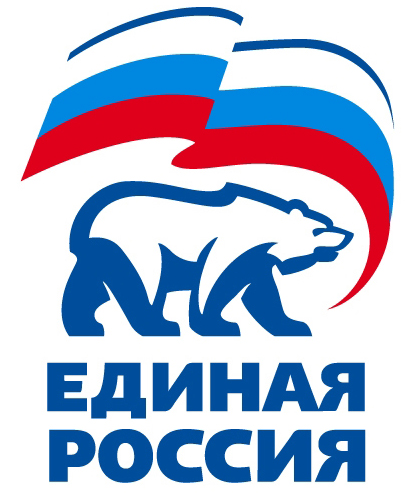 Вопрос № 3РЕШЕНИЕМестного политического советаГагаринского местного отделения Смоленского регионального отделенияВсероссийской политической партии «Единая Россия»г. Гагарин	« 28» апреля 2018 годаО формировании Гагаринского местного Организационного комитета Руководствуясь пунктом 8.1 Устава Всероссийской политической партии «ЕДИНАЯ РОССИЯ» (далее - Партия), пунктами 1.10 и 1.11 Положения о порядке проведения предварительного голосования по кандидатурам для последующего выдвижения от Партии «ЕДИНАЯ РОССИЯ» кандидатов в депутаты представительных органов муниципальных образований и на иные выборные должности в органы местного самоуправления (далее – предварительное голосование), Местный политический совет Гагаринского местного отделения Смоленского регионального отделения Партии «ЕДИНАЯ РОССИЯ» решил:Сформировать Гагаринский местный Организационный комитет по проведению предварительного  голосования по кандидатурам для последующего выдвижения от Партии «ЕДИНАЯ РОССИЯ» кандидата в депутаты на дополнительных выборах депутата Гагаринской районной Думы пятого созыва по одномандатному избирательному округу № 7 и депутатов Совета депутатов Гагаринского городского поселения по многомандатному  избирательному округу № 2 в составе  10  человек: 1) ЖУРАВЛЕВ Роман Владимирович, Глава муниципального образования «Гагаринский район» Смоленской области – Секретарь Гагаринского местного отделения Всероссийской политической партии «ЕДИНАЯ РОССИЯ»;2) ИВАНОВ Александр Иванович, председатель Гагаринской районной Думы пятого созыва, Заместитель Секретаря Гагаринского местного отделения Всероссийской политической партии «ЕДИНАЯ РОССИЯ», руководитель совета сторонников Гагаринского местного отделения Всероссийской политической партии «ЕДИНАЯ РОССИЯ»;3) МАЛИНОВСКАЯ Елена Викторовна, руководитель местного исполнительного комитета Всероссийской политической партии «ЕДИНАЯ РОССИЯ»;4) ДЕЕВ  Геннадий Михайлович, Глава муниципального образования г. Гагарин, член Гагаринского местного политического совета Гагаринского местного отделения Всероссийской политической партии «ЕДИНАЯ РОССИЯ»;5) ЖИГАЛОВ Алексей Анатольевич, Первый заместитель Главы муниципального образования «Гагаринский район» Смоленской области, член Гагаринского местного политического совета Гагаринского местного отделения Всероссийской политической партии «ЕДИНАЯ РОССИЯ»;6) ИСАЕВ Иса Магомедович, Генеральный директор ООО «Транском», член Гагаринского местного политического совета Гагаринского местного отделения Всероссийской политической партии «ЕДИНАЯ РОССИЯ»; 7) САВИЦКИЙ Александр Викторович, Главный врач ОГБУЗ «Гагаринская ЦРБ», Заместитель Секретаря Гагаринского местного отделения Всероссийской политической партии «ЕДИНАЯ РОССИЯ»;8) ПУЛЬНОВА  Оксана Ивановна, Председатель Контрольной комиссии Гагаринского местного отделения Всероссийской политической партии «ЕДИНАЯ РОССИЯ» 9)  БЛАЗНИН Никита Николаевич,  заместитель руководителя Гагаринского местного отделения «Молодая гвардия» Всероссийской политической партии «ЕДИНАЯ РОССИЯ».10) ОМЕЛЬЯНЕНКО Мария Александровна, корреспондент телерадиокомпании ООО «Орбита плюс».Назначить председателем Гагаринского местного Организационного комитета Журавлева Романа Владимировича, Главу муниципального образования «Гагаринский район» Смоленской области, Секретаря Гагаринского местного отделения Смоленского регионального отделения Партии «ЕДИНАЯ РОССИЯ».Контроль исполнения настоящего решения возложить на Секретаря Гагаринского местного отделения Смоленского регионального отделения Партии «ЕДИНАЯ РОССИЯ» Р.В. Журавлева.Секретарь Гагаринского местного отделенияСмоленского регионального отделенияВсероссийской политической партии«ЕДИНАЯ РОССИЯ»	Р.В. Журавлев